Brocante Vide-Grenier 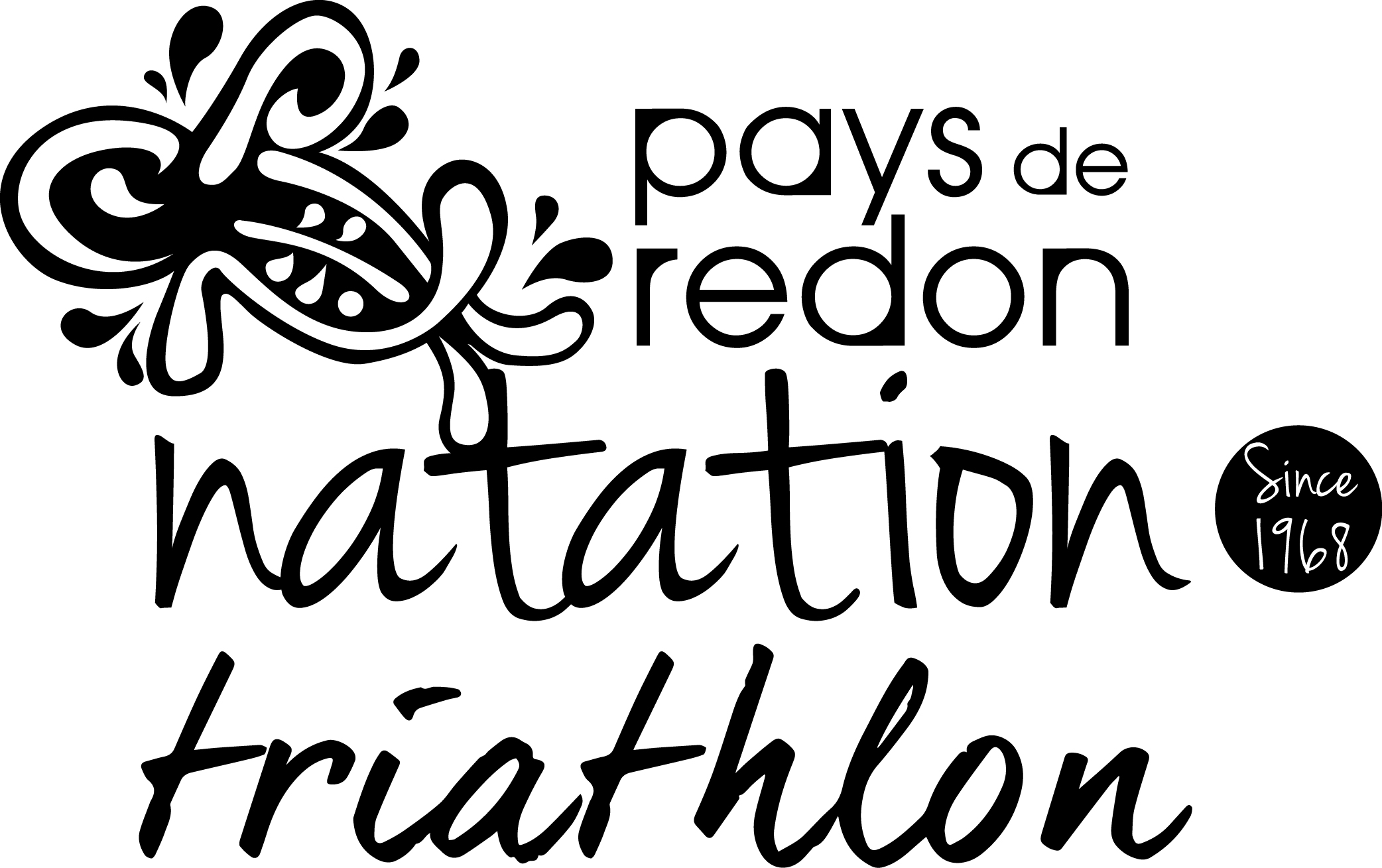 REDON 35600, Place du parc Anger (Face au U Express) Dimanche 13 septembre 2020, accueil des exposants dès 6h30Nom : ………………………………                         Prénom :……………………………… Adresse : ………………………………………………………………………. Code Postal : ……………………. Ville : ………………………………… Tél : ………………………….. e-mail : …………………………………………………………………………. Pour les professionnels N° de Registre du Commerce ………………………………………… Lieu de délivrance : ……………………………………………………….. Pour les particuliers N° de pièce d’identité :………………………………………………….. Date et lieu de délivrance : ……………………………………………. Détail des objets à vendre (description obligatoire) : ………………………………………………………..……………………………………………………………………………………….. ❑ Je réserve …… emplacement(s) de 2.5 m linéaires à 10€, tables non fournies. Pour les particuliers : j’atteste sur l’honneur ne pas participer à plus de deux brocantes/vide-greniers par an A ………………………………, le ………………………………… Signature Coupon de réservation à retourner à : Cercle des nageurs du Pays de Redon, Piscine du Parc Anger, 35600 REDON avec votre règlement par chèque à l’ordre de : CERCLE DES NAGEURS DU PAYS DE REDONRenseignements :- ANNE 06 08 73 17 62  anne.lecomte64@orange.fr- ALEXANDRA 06 10 63 70 87  renoualexandra@gmail.comTotal =……………€